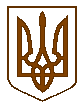 ПЕРВОМАЙСЬКА  МІСЬКА  РАДАП Р О Т О К О Л«30»  т р а в н я  2024 року        м. Первомайськ                                           65 СЕСІЇ    VIII  СКЛИКАННЯУсього обрано депутатів  -  38Зареєстровані на сесії міської ради - 26                            (з міським головою - 27)Відсутні - 12Згідно з частиною дванадцятою статті 46 Закону України «Про місцеве самоврядування в Україні» сесія може розглядати питання, внесені до порядку денного і приймати з них рішення.Звучить Державний Гімн України.Міський голова Олег ДЕМЧЕНКО, який є головуючим на пленарному засіданні 65 сесії міської ради, оголосив хвилину мовчання в знак глибокої шани всім загиблим, які віддали своє життя заради свободи і незалежності нашої держави унаслідок збройної агресії російської федерації проти України.Запрошені: депутати Миколаївської обласної ради, члени виконавчого комітету, представники правоохоронних органів, керівники підприємств, установ, організацій, відповідальні працівники виконавчого комітету міської ради, представники засобів масової інформації.Головуючий запросив начальника Первомайського районного територіального центру комплектування та соціальної підтримки, полковника Збройних сил України Зеновія КУЦОГО для вручення державних нагород сім’ям загиблих. Згідно з Указом Президента України від 24.08.2023 року № 515/2023                      «Про відзначення державними нагородами України» - за особисту мужність, виявлену у захисті державного суверенітету та територіальної цілісності України, самовіддане виконання військового обов’язку постановлено нагородити орденом «За мужність» ІІІ ступеня (посмертно) -  старшого солдата КАСАТІКА Олександра Олександровича; Згідно з Указом Президента України від 01.09.2023 року № 550/2023              «Про відзначення державними нагородами України» - за особисту мужність, виявлену у захисті державного суверенітету та територіальної цілісності України, самовіддане виконання військового обов’язку постановлено нагородити орденом  «За мужність» ІІІ ступеня (посмертно) - солдата ЛУК’ЯНЧУКА Сергія Павловича.Згідно з Указом Президента України від 28.09.2023 року № 599/2023                        «Про відзначення державними нагородами України» - за особисту мужність, виявлену у захисті державного суверенітету та територіальної цілісності України, самовіддане виконання військового обов’язку постановлено  нагородити: - орденом «Богдана  Хмельницького» ІІІ ступеня (посмертно) - молодшого лейтенанта МАХТІНА Максима Васильовича;  - орденом «За мужність» ІІІ ступеня (посмертно)  - солдата ГРИШИНА Св’ятослава Олеговича. Почесною відзнакою командування оперативного командування «Південь» сухопутних військ Збройних сил України «Воїн добра» постановлено нагородити  ГЛУШКА Тимура Вікторовича – депутата Первомайської міської ради  та РЯБЧЕНКА Володимира Миколайовича – заступника міського голови з питань діяльності виконавчих органів міської ради.Далі міський  голова  Олег ДЕМЧЕНКО  оголосив та вручив  подяки -  за відданість Українському народові, натхненну працю, активну громадську позицію у боротьбі за Незалежність України та співпрацю в наданні допомоги Українській армії:- ВЕТУШНЯКУ Сергію Анатолійовичу – комерційному директору товариства з обмеженою відповідальністю «Світ ОЙЛ»;-  КОРОЛЬ Сергію Миколайовичу -  директору фермерського господарства «Король».- СААКЯНУ Роміку Разміковичу - голові товариства з обмеженою відповідальністю «СТРОЙБУД - 58».Після чого головуючий повідомив про те, що 25-29 квітня 2024 року в Мілані (Італія) пройшов Чемпіонат Світу з хортингу серед юнаків, кадетів, юніорів та дорослих. Участь у змаганнях брали спортсмени «Федерації хортингу міста Первомайська» вихованці Руслана ГОЛІСЕВИЧА. За результатами змагань Первомайські спортсмени зайняли призові місця.	До нагородження грамотою виконавчого комітету міської ради були запрошені бронзові призери Чемпіонату Світу з  хортингу серед юнаків, кадетів, юніорів та дорослих, вихованці «Федерації хортингу міста Первомайська» Богдан ДІДОРЧУК та Назар МІЛЬКО.	Далі  міський голова довів до відома присутніх у сесійній залі про те, що 18-19 травня 2024 року в болгарському місті Варна проходив 37-й відкритий чемпіонат Європи з кіокушин карате. У змаганнях взяли участь 700 спортсменів з 20 країн світу.	За результатами змагань Первомайські спортсмени вибороли 3 золотих медалі.	До нагородження Почесною грамотою виконавчого комітету Первомайської міської ради були запрошені:	Олександр КРІСТІН - Чемпіон Європи з кіокушин карате, вихованець  Первомайської федерації з кіокушин карате ІКО-I (президент Олександр КРІСТІН), вагова категорія до 75 кг (вікова категорія – 14-15 років);	Анна МЄЛЄГА - Чемпіонка Європи з кіокушин карате, вихованка «Первомайської міської федерації кіокушин карате» (президент Юрій ГАЛІМОН), вагова категорія до 50 кг (вікова категорія – 14-15 років);	Артем ТКАЧ - Чемпіон Європи з кіокушин карате, вихованець «Первомайської міської федерації кіокушин карате» (президент Юрій ГАЛІМОН), вагова категорія до 50 кг (вікова категорія – 14-15 років).        Далі  Олег Михайлович проінформував депутатський корпус про те, що від голови депутатської фракції політичної партії «Слуга народу» Оксани ПАСТУШОК надійшло повідомлення про те, що за результатами засідання їх фракції від 25 квітня 2024 року, зі складу депутатської фракції політичної партії «Слуга народу» було виключено депутата міської ради АЛІЄВА Алі Ісмеіловича.(Повідомлення голови депутатської фракції політичної партії «Слуга народу» Оксани ПАСТУШОК від 02.05.2024 року додається)Після чого Олег Михайлович довів до відома депутатський корпус про те, що від голови депутатської групи «ЗА МАЙБУТНЄ ПЕРВОМАЙЩИНИ»                   Тетяни ДМИТРІЄВОЇ надійшло повідомлення про зміни у складі їх депутатської групи.До складу депутатської групи «ЗА МАЙБУТНЄ ПЕРВОМАЙЩИНИ»   вступили ще два депутати Первомайської міської ради                                           МУЗИКА Сергій Іванович та ЧЕКРИЖОВ Олег Володимирович. Отже, загальний склад депутатської групи «ЗА МАЙБУТНЄ ПЕРВОМАЙЩИНИ» становить дев’ять депутатів:ДМИТРІЄВА Тетяна Анатоліївна - голова депутатської групи;БОЙКО Віталій Михайлович - заступник голови депутатської групи;      КУЧМА Світлана Борисівна - секретар депутатської групи.Члени депутатської групи:БОЙКО Володимир Григорович;МАМОТЕНКО Павло Сергійович;МУЗИКА Сергій Іванович;УШКАРЬОВА Тетяна Валентинівна;ЧЕКРИЖОВ Олег Володимирович;ШАПОВАЛЕНКО Михайло Вікторович.(Заява голови депутатської групи  «ЗА МАЙБУТНЄ ПЕРВОМАЙЩИНИ»  Тетяни ДМИТРІЄВОЇ від 29.05.2024 року № 4217/3.1-12; Витяг з протоколу № 3 загальних зборів  депутатської групи                         «ЗА МАЙБУТНЄ ПЕРВОМАЙЩИНИ»  Первомайської міської ради                       VIII скликання та заяви депутатів Первомайської міської ради МУЗИКИ Сергія Івановича та ЧЕКРИЖОВА Олега Володимировича додаються).Далі головуючий на пленарному засіданні чергової сесії міської ради зачитав заяву, яка надійшла від голови Первомайського міського товариства ветеранів Афганістану Володимира ЙОНГИ щодо надання йому можливості виступити перед депутатським корпусом на пленарному засіданні чергової сесії міської ради.(Заява голови Первомайського міського товариства ветеранів Афганістану Володимира ЙОНГИ від 27.05.2024 року № 12 додається).	Міський голова надав слово для виступу Володимиру Сергійовичу ЙОНЗІ, який нагадав депутатам міської ради про те, що на одній із сесій міської ради депутат міської ради від політичної партії «Європейська солідарність» Ярослава БІЛОУС зазначила, що в їх родині є загиблий Сергій  БІЛОУС, який загинув в Афганістані. За словами виступаючого, депутат  тоді зазначила, що для їх родини - це герой, а для більшості - окупант. Володимир ЙОНГА підкреслив, що такі висловлювання є образливими для пам’яті загиблих побратимів та наполіг на публічних вибаченнях Ярослави БІЛОУС, як депутата міської ради та обраної народом публічної особи, з метою усунення непорозумінь та конфліктних ситуацій.	Ярослава БІЛОУС – депутат міської ради, зазначила, що вона ні в якому разі не хотіла образити воїнів-інтернаціоналістів. Депутат підкреслила, що зазначена фраза була «вирвана» з контексту її промови і говорила вона виключно про свого дядька та наголосила, що уся їх родина уважає загиблого «жертвою політичного режиму радянського часу». А головним посиланням у її виступі тоді було те, що задля пам’яті загиблих треба займатись просвітницькою роботою. Разом з тим виступаюча довела до відома депутатів, що Володимир ЙОНГА перейшов на «особистості», висловлюючись про неї не дуже коректно. Ярослава Валеріївна підкреслила, що вона є не тільки депутатом Первомайської міської ради, а й фізичною особою-підприємцем, сплачує податки, також працювала на Південноукраїнській атомній електростанції і пройшла багато навчань різних політичних напрямів.    Далі слово для виступу міський голова надав Євгену ДИРДІНУ, який нагадав депутатському корпусу про протокольне доручення, надане головуючим на минулій черговій сесії на прохання депутата міської ради Михайла МЕДВЕДЧУКА щодо начальника управління освіти міської ради Світлани ТКАЧУК з питання повної доповіді стосовно проведених тендерних закупівель управлінням та звернувся до міського голови надати можливість заслухати зазначену інформацію. Світлана ТКАЧУК – начальник управління освіти міської ради, зазначила, що на управління освіти міської ради з місцевого бюджету було виділено                                        416 млн. 562 тис. грн.             Однак, підкреслила виступаюча,  141 млн. 314 тис. грн.  з них – це освітня субвенція, тобто, за словами Світлани ТКАЧУК,  з місцевого бюджету було виділено  коштів на суму - 270 млн. 196 тис. грн. та 5 млн. грн. - зі спеціального фонду бюджету Первомайської міської територіальної громади . Із  суми  270 млн. 196 тис. грн. – заробітна плата з нарахуваннями                    (177 млн. 428 тис. грн. - для педагогів та технічного персоналу закладів дошкільної та позашкільної освіти та технічний персонал закладів загальної середньої освіти); оплата комунальних послуг – це 60 млн. 182 тис. грн.; продукти харчування – 24 млн. 546 тис. грн..; оплата інших послуг (ремонти, інтернет, зв’язок, охорона приміщень, технічне обслуговування, медичне обстеження та інше) - 5 млн. 745 тис. грн.; обладнання та інвентар - 1 млн. 882 тис. грн.; видатки на відрядження - 123 тис. грн.; медикаменти – 101 тис. грн..; виплати населенню (премії міського голови для медалістів та виплати               дитям-сиротам по досягненню ними 18-ти років) – 103 тис. грн.Далі Світлана ТКАЧУК довела до відома інформацію щодо тендерних закупівель. Так, зазначила виступаюча, за 4 місяці 2024 року управлінням освіти міської ради було проведено 27 закупівель за процедурою «Відкриті торги з особливостями» з використанням електронної системи публічних закупівель «Prozorro» на суму 53  млн. 215 тис.  336 грн. Із них: 33 млн. грн.  - продукти харчування; 10 млн. грн. – закупівля електричної енергії; 6 млн. грн. – закупівля природного газу; 1 млн. 800 тис. грн. – придбання мікроавтобуса;   500 тис. грн. – поточний ремонт для укриття ЗДО № 2; 175 тис. грн. – деретизація; 135 тис. грн. – послуги з доступу до мережі інтернету.   У своїй доповіді Світлана Володимирівна зазначила, що були проведені три закупівлі також з використанням електронної системи публічних закупівель «Прозорро Маркет» за процедурою «Запит ціни» на суму 4 млн. 3 тис. грн.                 Із них: 3 млн. 177 тис. грн. – це овочі свіжі; 769 тис. грн. – бензин та дизельне пальне; 58 тис. грн. – файли та папір офісний для потреб управління освіти. З 01 січня до травня поточного року, зауважила начальник управління освіти міської ради, були здійснені закупівлі без використання електронної системи,але, зі слів виступаючої, усі договори підгружені на систему «Прозорро Маркет» на суму 52 млн. 762 тис. грн.  Із них: 45 млн. 324 тис. грн. – закупівля послуг монополістів, тобто централізоване водопостачання, водовідведення, вивезення твердих побутових відходів, розподіл природного газу, електроенергії, постачання теплоенергії.  Світлана ТКАЧУК підкреслила, що залишається 7 млн. 438 тис. грн., з них: 1 млн. 511 тис. грн. – закупівля продуктів харчування (1 млн. 8 тис. 900 грн.) та  502 тис. 975 грн. - вивезення рідких нечистот були проведені торги, але ніхто на ці торги так і не зайшов, тому були заключені договори по «факту». Сума 5 млн. 927 тис. грн., яка залишається:  930 тис. грн. – 350 тис. грн.. (закупівля продуктів харчування 20% від попереднього року).  4 млн. 996 тис. грн. - 850  тис. грн. – нове будівництво господарської будівлі на території Підгороднянської гімназії . Був розроблений проєкт на 1, 5 млн. грн. (але договір був укладений на 900 тисяч гривень, у зв’язку з тим, що тендер не проводиться на суму до 1,5 млн. грн.). 900 тис. грн. – розроблення проєктно-кошторисної документації з будівництва захисної споруди гімназії             № 2 (проведення інженерно-геологічних робіт), корегування проєктно-кошторисної документації з будівництва захисної споруди для гімназії             № 4 та «Ерудит». Здійснювались роботи з поточного ремонту систем вентиляцій харчоблоків та укриттів закладів освіти, заміна двірних та віконних блоків, облаштування додаткових входів та виходів, ремонт пральні та інше.Після озвученої інформації слово для виступу попросив депутат міської ради Михайло МЕДВЕДЧУК, який зазначив, що після минулої каденції дефіцит міського бюджету становив «мінус» 38 млн. гривень і уся команда виконавчого комітету міської ради на чолі з міським головою кожного дня працювали на результат, аби скоротити цей дефіцит. Депутат підкреслив, що основним ключовим моментом його запиту була господарська діяльність, що здійснюється в управлінні освіти міської ради. Адже, як наголосив виступаючий, раніше управління освіти міської ради очолювала висококваліфікована людина, сильний менеджер-управлінець – ОСТАПЕНКО Галина Феліксівна. Тоді, управлінням освіти міської ради постійно проводились закупівлі через електронну систему публічних закупівель «Prozorro» і тому була економія коштів, адже діяла конкурентна система. На сьогодні, підкреслив, Михайло МЕДВЕДЧУК в управлінні освіти міської ради більшість торгів через систему «Prozorro» не проводиться, а задача начальника управління освіти міської ради, наголосив депутат, кошти не витрачати, а заощаджувати. Євген ДИРДІН – депутат міської ради, звернувся до головуючого із пропозицією, щоб кожний розпорядник коштів надав інформацію депутатському корпусу про конкурентні закупівлі і прями закупівлі та скільки коштів вони заощадили.Після чого Олег ДЕМЧЕНКО запросив секретаріат, депутатів міської ради КУЧМУ Світлану та ОЛІШЕВСЬКУ Наталію, а також лічильну комісію, депутатів міської ради БІЛОУС Ярославу, ОСТАПЕНКО Галину та САМИЧКО Наталію зайняти місця та приступити до виконання своїх обов’язків.Олег Михайлович наголосив на тому, що необхідно затвердити порядок денний та регламент роботи пленарного засідання 65 сесії міської ради. Надійшла пропозиція:- Взяти запропонований порядок денний та регламент роботи пленарного засідання 65 сесії міської ради за основу.По зазначеній пропозиції проведено поіменне голосування.Підсумки поіменного голосування:       «за» -  одностайноМіський голова Олег ДЕМЧЕНКО зазначив, що від постійних комісій міської ради надійшла рекомендація доповнити порядок денний такими питаннями:- Про внесення змін до рішення Первомайської міської ради від 25.01.2024 року № 1 «Про умови оплати праці міського голови Олега ДЕМЧЕНКА».Олег Михайлович підкреслив, що, враховуючи рекомендації постійних комісій міської ради, зазначений  проєкт рішення пропонується розглянути у порядку денному чергової сесії міської першим питанням.	Олег ДЕМЧЕНКО – міський голова, публічно повідомив про конфлікт інтересів із зазначеного питання і про те, що він не буде брати участі у розгляді та прийнятті рішення.Павло МАМОТЕНКО - депутат міської ради, публічно повідомив про конфлікт інтересів із зазначеного питання.Ігор СОТСЬКИЙ - депутат міської ради, публічно повідомив про конфлікт інтересів із зазначеного питання.Наталія ОЛІШЕВСЬКА - депутат міської ради, публічно повідомила про конфлікт інтересів із зазначеного питання.	По зазначеній рекомендації проведено поіменне голосування.Підсумки поіменного голосування:	«за» - 24	«проти» - 0	«утримались» - 0	«не голосували» - 3Рекомендація приймається.- Про надання дозволу на відрядження депутата Первомайської міської ради Миколаївської області VIII скликання БОНДАРЕНКО Альбіни Миколаївни.Головуючий зауважив, що, враховуючи рекомендацій постійних комісій міської ради, зазначений  проєкт рішення пропонується розглянути у порядку денному чергової сесії міської ради після проєкту рішення «Про надання дозволу на відрядження депутата Первомайської міської ради Миколаївської області VIII скликання СОТСЬКОГО Ігоря Вікторовича до Республіки Польща».Альбіна БОНДАРЕНКО – депутат міської ради, публічно повідомила про конфлікт інтересів із зазначеного питання і про те, що вона не буде брати участі у розгляді та прийнятті рішення.	По зазначеній рекомендації проведено поіменне голосування.Підсумки поіменного голосування:	«за» - 25«проти» - 0«утримались» - 0«не голосували» - 2Рекомендація приймається.- Про затвердження передавального акту комунального підприємства Первомайської міської ради «Місто майбутнього» (код ЄДРПОУ 385015292).	Міський голова підкреслив, що, враховуючи рекомендацію Погоджувальної ради, зазначений  проєкт рішення пропонується розглянути у порядку денному чергової сесії міської третім питанням.Ігор СОТСЬКИЙ - депутат міської ради, публічно повідомив про конфлікт інтересів із зазначеного питання.	По зазначеній рекомендації проведено поіменне голосування.Підсумки поіменного голосування:	«за» - одностайно	- Про внесення змін до рішення міської ради від 28.07.2022 року № 6   «Про затвердження Положення про порядок присвоєння (перейменування) юридичним особам, майно яких перебуває у власності територіальної громади, об’єктів топоніміки, розташованих на території Первомайської міської територіальної громади, імен (псевдонімів) фізичних осіб, ювілейних та святкових дат, назв і дат історичних подій та затвердження Положення про постійно діючу комісію з питань найменування та перейменування об’єктів топоніміки при виконавчому комітеті Первомайської міської ради».Олег ДЕМЧЕНКО зазначив, що, враховуючи рекомендації постійних комісій міської ради, зазначений  проєкт рішення пропонується розглянути у порядку денному чергової сесії міської ради перед проєктом рішення                       «Про перейменування провулка Карла Брюллова в місті Первомайську на провулок Олексія Соколовського».	По зазначеній рекомендації проведено поіменне голосування.Підсумки поіменного голосування:	«за» - одностайно	Далі міський голова зазначив, що від постійних комісій міської ради надійшла рекомендація:		- зняти для додаткового вивчення проєкт рішення № 29 «Про надання дозволу на проведення експертної грошової оцінки земельної ділянки по            вул. Одеська, 109-а, м. Первомайськ, Миколаївська область, що підлягає продажу».	По зазначеній рекомендації проведено поіменне голосування.Підсумки поіменного голосування:	«за» - одностайноОлег ДЕМЧЕНКО наголосив, що від постійних комісій міської ради надійшла рекомендація:- зняти для додаткового вивчення проєкт рішення  № 41 «Про надання дозволу на розроблення проекту землеустрою щодо зміни цільового призначення землі».	По зазначеній рекомендації проведено поіменне голосування.Підсумки поіменного голосування:	«за» - 26«проти» - 0«утримались» - 0«не голосували» - 1Рекомендація приймається.Далі Олег Михайлович довів до відома, що від Погоджувальної ради надійшла рекомендація:-  проєкт рішення  № 11 «Про внесення змін до Програми реформування та розвитку житлово-комунального господарства Первомайської міської територіальної громади на 2022-2024 роки, затвердженої рішенням міської ради від 30.09.2021 року №  33» розглянути у порядку денному чергової сесії міської другим питанням.	По зазначеній рекомендації проведено поіменне голосування.Підсумки поіменного голосування:	«за» - 26«проти» - 0«утримались» - 0«не голосували» - 1Рекомендація приймається.	Надійшла пропозиція  порядок денний та регламент роботи пленарного засідання 65 сесії міської ради затвердити в цілому.Олег ДЕМЧЕНКО – міський голова, публічно повідомив про конфлікт інтересів і про те, що він не буде брати участі у голосуванні.По зазначеній вище пропозиції проведено поіменне голосування.Підсумки поіменного голосування:       «за» - 29       «проти» - 0        «утримались»  - 0        «не голосували» - 1ВИРІШИЛИ: порядок денний та регламент роботи пленарного засідання                        65 сесії міської ради затвердити в цілому.До порядку денного пленарного засідання міської ради внесені питання:	 Про внесення змін до рішення Первомайської міської ради від 25.01.2024 року № 1 «Про умови оплати праці міського голови                           Олега ДЕМЧЕНКА». Про внесення змін до Програми реформування та розвитку                       житлово-комунального господарства Первомайської міської територіальної громади на 2022-2024 роки, затвердженої рішенням міської ради від 30.09.2021 року № 33. Про затвердження передавального акту комунального підприємства Первомайської міської ради «Місто майбутнього» (код ЄДРПОУ 385015292). Про внесення змін до бюджету Первомайської міської територіальної громади на 2024 рік. Про внесення змін до рішення міської ради від 24.06.2021 року № 3 «Про встановлення ставок та пільг із сплати земельного податку» зі змінами. Про надання дозволу на відрядження депутата Первомайської міської ради Миколаївської області VIII скликання ГЛУШКА Тимура Вікторовича до Республіки Болгарія. Про надання дозволу на відрядження депутата Первомайської міської ради Миколаївської області VIII скликання ГЛУШКА Тимура Вікторовича до Республіки Польща.  Про надання дозволу на відрядження депутата Первомайської міської ради Миколаївської області VIII скликання СОТСЬКОГО Ігоря Вікторовича до Республіки Болгарія.  Про надання дозволу на відрядження депутата Первомайської міської ради Миколаївської області VIII скликання СОТСЬКОГО Ігоря Вікторовича до Республіки Польща. Про надання дозволу на відрядження депутата Первомайської міської ради Миколаївської області VIII скликання БОНДАРЕНКО Альбіни Миколаївни. Про внесення змін до Комплексної програми соціального захисту «Громада, де зручно всім» на 2022-2025 роки, затвердженої рішенням міської ради від 26.05.2022 року № 1.  Про внесення змін до рішення міської ради від 06.03.2024 року № 33 «Про затвердження Структури територіального центру соціального обслуговування (надання соціальних послуг) Первомайської міської територіальної громади». Про уповноваження міського голови на підписання Меморандуму про співпрацю між редакцією інтернет-видання Гард.City в особі Громадської організації «Агенція розвитку локальних медіа «АБО» та Первомайською міською радою.   Про уповноваження міського голови на підписання Меморандуму про співпрацю між Київською Школою Енергетичної Політики та Первомайською міською територіальною громадою в рамках програми Smart Cities за ініціативи Green Deal Ukrainе (тристоронній проєкт Німеччини, Польщі та України)».  Про затвердження Статуту комунального підприємства Первомайський міської ради «Первомайський міський парк «Дружби народів» в новій редакції. Про прийняття до комунальної власності Первомайської міської територіальної громади майна в рамках Проєкту «Проєкт енергетичної безпеки». Про надання дозволу комунальному підприємству «Первомайське управління водопровідно-каналізаційного господарства» на реалізацію транспортних засобів.Про внесення змін до рішення міської ради від 28.07.2022 року  № 6 «Про затвердження Положення про порядок присвоєння (перейменування) юридичним особам, майно яких перебуває у власності територіальної громади, об’єктів топоніміки, розташованих на території Первомайської міської територіальної громади, імен (псевдонімів) фізичних осіб, ювілейних та святкових дат, назв і дат історичних подій та затвердження Положення про постійно діючу комісію з питань найменування та перейменування об’єктів топоніміки при виконавчому комітеті Первомайської міської ради».  Про перейменування провулка Карла Брюллова в місті Первомайську на провулок Олексія Соколовського. Про безоплатну передачу майна з балансу управління освіти Первомайської міської ради на баланс управління комунальної власності та земельних відносин Первомайської міської ради та закріплення майна на праві оперативного управління.  Про передачу в оренду об’єктів нерухомого майна по вул. Андрія Антонюка, 42 а м. Первомайськ Миколаївської області шляхом проведення аукціону та включення їх до Переліку першого типу.   Про передачу в оренду об’єкту нерухомого майна по вул. Івана Виговського, 16-в м. Первомайськ Миколаївської області шляхом проведення аукціону та включення його до Переліку першого типу. Про передачу в оренду об’єкту нерухомого майна по вул. Корабельна, 12/71 м. Первомайськ Миколаївської області шляхом проведення аукціону та включення його до Переліку першого типу. Про безоплатну передачу майна – будівлю топкової за адресою                    вул. Олександра Герцена – 20 – Г м. Первомайськ Миколаївської області з балансу комунального підприємства «Тепло» на баланс управління комунальної власності та земельних відносин Первомайської міської ради та закріплення майна на праві оперативного управління.  Про прийняття до комунальної власності Первомайської міської територіальної громади квартири № 36 житлового будинку № 120 по                       вул. Гетьмана Мазепи м. Первомайськ Миколаївської області та затвердження акту приймання-передачі.  Про надання доручення на замовлення щодо виготовлення технічного паспорту на об’єкт нерухомого майна за адресою: вул. Гетьмана Мазепи, 109 кв. 92  м. Первомайськ, Миколаївська область.  Про продаж земельної ділянки  несільськогосподарського призначення по вул. Героя України Дмитра Васильєва, 5-з, м. Первомайськ, Миколаївська область.  Про укладення на новий строк договорів оренди землі.  Про передачу в оренду землі.  Про надання дозволу на розроблення технічної документації із землеустрою щодо встановлення (відновлення) меж земельної ділянки в натурі (на місцевості). Про підготовку лоту для продажу права оренди на земельних торгах  (виготовлення документації із землеустрою на земельну ділянку по                        вул. Київська, 77-Б, м. Первомайськ, Миколаївська область). Про затвердження технічних документацій із землеустрою щодо встановлення (відновлення) меж земельної ділянки в натурі (на місцевості) та безоплатну передачу у власність земельних ділянок для будівництва і обслуговування жилих будинків, господарських будівель і споруд в межах Первомайської міської територіальної громади.  Про зміну цільового призначення землі. Про відведення в постійне користування земельних ділянок                             КП «Первомайська друкарня». Про підготовку лоту для продажу права оренди на земельних торгах  (виготовлення документації із землеустрою на земельну ділянку в районі будинку № 9А по вул. Миколи Вінграновського, м. Первомайськ, Миколаївська область). Про підготовку лоту для продажу права оренди на земельних торгах  (виготовлення документації із землеустрою на земельну ділянку біля АЗС по вул. Вознесенська,30-А, м. Первомайськ, Миколаївська область).  Про надання дозволу на проведення експертної грошової оцінки земельної ділянки, яка розташована на території Грушівського старостинського округу, Первомайський район, Миколаївська область, що підлягає продажу. Про надання дозволу на проведення експертної грошової оцінки земельної ділянки по вул. Федора  Достоєвського, 2-в/2 м. Первомайськ, Миколаївська область, що підлягає продажу.   Про надання згоди на передачу в суборенду земельної ділянки по          вул. Олександра Коротченка, 5-а/7.  Про підготовку лоту для продажу права оренди на земельних торгах(виготовлення документації із землеустрою на земельну ділянку біля будівлі № 54 по вул. Гвардійців Родимцева, м. Первомайськ, Миколаївська область).  Про затвердження технічної документацій із землеустрою щодо встановлення (відновлення) меж земельної ділянки в натурі (на місцевості) та безоплатну передачу у власність земельної ділянки для індивідуального садівництва.Про підготовку лоту  для  продажу права оренди на земельних торгах (виготовлення документації із землеустрою на земельну ділянку в районі перехрестя з проїздом на бульвар Незалежності по  вул. Корабельна,                          м. Первомайськ, Миколаївська область).Про надання дозволу на проведення експертної грошової оцінки земельної  ділянки  по  вул. Миколи  Вінграновського, 2-б,  м. Первомайськ, Миколаївська область, що підлягає продажу.  Про надання дозволу на проведення експертної грошової оцінки земельної ділянки по вул. Первомайська, 1В/1-52, с. Грушівка,  Первомайський район, Миколаївська область, що підлягає продажу. Про надання дозволу на розроблення проекту землеустрою щодо відведення земельної ділянки в постійне користування. Про припинення права постійного користування земельною ділянкою по вул. Шолом Алейхема, 4 та надання дозволу на розроблення технічної документації із землеустрою щодо встановлення (відновлення) меж земельної ділянки в натурі (на місцевості), з метою її подальшої передачі в користування на умовах оренди.  Про внесення змін до рішень міської ради.1. СЛУХАЛИ: Про внесення змін до рішення Первомайської міської ради від 25.01.2024 року № 1 «Про умови оплати праці міського голови                          Олега ДЕМЧЕНКА».ДОПОВІДАЧ: Тетяна ЛАВРЕНЮК – начальник - головний бухгалтер       фінансово-господарського відділу апарату виконавчого                          комітету міської радиОлег ДЕМЧЕНКО – міський голова, публічно повідомив про конфлікт інтересів із зазначеного питання і про те, що він не буде брати участі у розгляді та прийнятті рішення.Павло МАМОТЕНКО - депутат міської ради, публічно повідомив про конфлікт інтересів із зазначеного питання.Ігор СОТСЬКИЙ - депутат міської ради, публічно повідомив про конфлікт інтересів із зазначеного питання.Наталія ОЛІШЕВСЬКА - депутат міської ради, публічно повідомила про конфлікт інтересів із зазначеного питання.Надійшла пропозиція:- Затвердити запропонований проєкт рішення. Проведено поіменне голосування.Підсумки поіменного голосування:«за» - 26«проти» - 0«утримались» - 0 «не голосували» - 1ВИРІШИЛИ: затвердити запропонований проєкт рішення.                        (Рішення № 1 та результати поіменного голосування додаються).2. СЛУХАЛИ: Про внесення змін до Програми реформування та розвитку                       житлово-комунального господарства Первомайської міської територіальної громади на 2022-2024 роки, затвердженої рішенням міської ради від 30.09.2021 року № 33.ДОПОВІДАЧ: Олександр ЛИСИЙ – начальник управління                          житлово-комунального господарства міської ради Надійшла пропозиція:- Затвердити запропонований проєкт рішення. Проведено поіменне голосування.Підсумки поіменного голосування:«за» - одностайноВИРІШИЛИ: затвердити запропонований проєкт рішення.                        (Рішення № 2 та результати поіменного голосування додаються).3. СЛУХАЛИ: Про затвердження передавального акту комунального підприємства Первомайської міської ради «Місто майбутнього»                       (код ЄДРПОУ 385015292).ДОПОВІДАЧ: Інна ОСТАПЕНКО - начальник відділу внутрішнього аудиту                         апарату виконавчого комітету міської ради Ігор СОТСЬКИЙ – депутат міської ради, публічно повідомив про конфлікт інтересів із зазначеного питання.Надійшла пропозиція:- Затвердити запропонований проєкт рішення. Проведено поіменне голосування.Підсумки поіменного голосування:«за» - 26«проти» - 0«утримались» - 0 «не голосували» - 1ВИРІШИЛИ: затвердити запропонований проєкт рішення.                        (Рішення № 3 та результати поіменного голосування додаються).4. СЛУХАЛИ: Про внесення змін до бюджету Первомайської міської територіальної громади на 2024 рік.ДОПОВІДАЧ: Сергій ШУГУРОВ - начальник фінансового управління                          міської ради Ігор СОТСЬКИЙ - депутат міської ради, публічно повідомив про конфлікт інтересів із зазначеного питання.Надійшла пропозиція:- Взяти запропонований проєкт рішення за основу.Проведено поіменне голосування.Підсумки поіменного голосування:«за» - 26«проти» - 0«утримались» - 0 «не голосували» - 1Пропозиція приймається.Міський голова Олег ДЕМЧЕНКО зазначив, що від постійних комісій міської ради та Погоджувальної ради  надійшли рекомендації внести до проєкту рішення такі доповнення.	Доповнити підпункт 1.2.:	Внести та затвердити зміни загального фонду бюджету міської територіальної громади, які виникли у процесі виконання бюджету 2024 року за обґрунтованими пропозиціями розпорядників коштів:	Зменшити видатки: 	Управлінню житлово-комунального господарства міської ради, Організація благоустрою населених пунктів (КПКВКМБ 1216030,  КЕКВ 2240) – 32 000 грн., послуги художньої різки будівельного каменю (граніт чорного кольору марки Габро 2000х1000х300 мм).		Збільшити видатки: Управлінню житлово-комунального господарства міської ради, Реалізація інших заходів щодо соціально-економічного розвитку територій                   (КПКВКМБ 1217370 КЕКВ 2610) – 32 000 грн., фінансова підтримка комунального підприємства «Житло-плюс» на придбання насосного обладнання для водопостачання  в селищі Підгородна.Також, головуючий зазначив, що пропонується внести до проєкту рішення ще такі доповнення:Доповнити підпункт 1. Окремим підпунктом:Відповідно до розпорядження начальника Миколаївської обласної військової адміністрації від 27.05.2024 року № 190-р «Про внесення змін до обласного бюджету Миколаївської області на 2024 рік»:Збільшити доходи:- Інші дотації з місцевого бюджету (за рахунок додаткової дотації з державного бюджету місцевим бюджетам на компенсацію комунальним закладам, державним закладам освіти, що передані на фінансування з місцевих бюджетів, та закладам спільної власності територіальних громад області та району, що перебувають в управлінні обласних та районних рад) КБКДБ (41040400) – 74 296 грн.Збільшити видатки:Управлінню соціального захисту населення міської ради, Територіальний центр соціального обслуговування (надання соціальних послуг) Первомайської міської територіальної громади (КПКВКМБ 0813104) – 74 296 грн., на компенсацію комунальних послуг, спожитих у будівлях (приміщеннях), у яких у січні 2024 року було розміщено тимчасово переміщених осіб на безоплатній основі:а) оплата теплопостачання (КЕКВ 2271) – 20 573 грн.;б) оплата водопостачання і водовідведення (КЕКВ 2272) – 4 068 грн.;в) оплата електроенергії (КЕКВ 2273) – 49 655 грн.По зазначеним вище доповненням проведено поіменне голосування.Підсумки поіменного голосування:«за» - одностайно	Після обговорення проведено поіменне голосування.Підсумки поіменного голосування:«за» - 26«проти» - 0«утримались» - 0«не голосували» - 1ВИРІШИЛИ: затвердити запропонований проєкт рішення в цілому.                        (Рішення № 4 та результати поіменного голосування додаються).5. СЛУХАЛИ: Про внесення змін до рішення міської ради від 24.06.2021 року № 3 «Про встановлення ставок та пільг із сплати земельного податку» зі змінами.ДОПОВІДАЧ: Сергій ШУГУРОВ - начальник фінансового управління                          міської ради Надійшла пропозиція:- Затвердити запропонований проєкт рішення. Проведено поіменне голосування.Підсумки поіменного голосування:«за» - одностайноВИРІШИЛИ: затвердити запропонований проєкт рішення.                        (Рішення № 5 та результати поіменного голосування додаються).6. СЛУХАЛИ: Про надання дозволу на відрядження депутата Первомайської міської ради Миколаївської області VIII скликання ГЛУШКА Тимура Вікторовича до Республіки Болгарія.ДОПОВІДАЧ: Ольга АРАЧКОВСЬКА – керівник апарату міської ради Тимур ГЛУШКО – депутат міської ради, публічно повідомив про конфлікт інтересів із зазначеного питання і  про те, що він не буде брати участі у розгляді та прийнятті рішення.Надійшла пропозиція:- Затвердити запропонований проєкт рішення. Проведено поіменне голосування.Підсумки поіменного голосування:«за» - 26«проти» - 0«утримались» - 0 «не голосували» - 1ВИРІШИЛИ: затвердити запропонований проєкт рішення.                        (Рішення № 6 та результати поіменного голосування додаються).7. СЛУХАЛИ: Про надання дозволу на відрядження депутата Первомайської міської ради Миколаївської області VIII скликання ГЛУШКА Тимура Вікторовича до Республіки Польща.ДОПОВІДАЧ: Ольга АРАЧКОВСЬКА – керівник апарату міської радиТимур ГЛУШКО – депутат міської ради, публічно повідомив про конфлікт інтересів із зазначеного питання і  про те, що він не буде брати участі у розгляді та прийнятті рішення.Надійшла пропозиція:- Затвердити запропонований проєкт рішення. Проведено поіменне голосування.Підсумки поіменного голосування:«за» - 25«проти» - 2«утримались» - 0 ВИРІШИЛИ: затвердити запропонований проєкт рішення.                         (Рішення № 7 та результати поіменного голосування додаються).8. СЛУХАЛИ: Про надання дозволу на відрядження депутата Первомайської міської ради Миколаївської області VIII скликання СОТСЬКОГО Ігоря Вікторовича до Республіки Болгарія.  ДОПОВІДАЧ: Ольга АРАЧКОВСЬКА – керівник апарату міської радиІгор СОТСЬКИЙ – депутат міської ради, публічно повідомив про конфлікт інтересів із зазначеного питання і  про те, що він не буде брати участі у розгляді та прийнятті рішення.Надійшла пропозиція:- Затвердити запропонований проєкт рішення. Проведено поіменне голосування.Підсумки поіменного голосування:«за» - 26«проти» - 0«утримались» - 0 «не голосували» - 1ВИРІШИЛИ: затвердити запропонований проєкт рішення.                        (Рішення № 8 та результати поіменного голосування додаються).9. СЛУХАЛИ: Про надання дозволу на відрядження депутата Первомайської міської ради Миколаївської області VIII скликання СОТСЬКОГО Ігоря Вікторовича до Республіки Польща.ДОПОВІДАЧ: Ольга АРАЧКОВСЬКА – керівник апарату міської радиІгор СОТСЬКИЙ – депутат міської ради, публічно повідомив про конфлікт інтересів із зазначеного питання і  про те, що він не буде брати участі у розгляді та прийнятті рішення.Надійшла пропозиція:- Затвердити запропонований проєкт рішення. Проведено поіменне голосування.Підсумки поіменного голосування:«за» - 26	«проти» - 0	«утримались» - 0 «не голосували» - 1ВИРІШИЛИ: затвердити запропонований проєкт рішення.                        (Рішення № 9 та результати поіменного голосування додаються).10. СЛУХАЛИ: Про надання дозволу на відрядження депутата Первомайської міської ради Первомайського району Миколаївської області VІІІ скликання БОНДАРЕНКО Альбіни Миколаївни.ДОПОВІДАЧ: Ольга АРАЧКОВСЬКА – керівник апарату міської ради Альбіна БОНДАРЕНКО – депутат міської ради, публічно повідомила про конфлікт інтересів із зазначеного питання і  про те, що вона не буде брати участі у розгляді та прийнятті рішення.Надійшла пропозиція:- Затвердити запропонований проєкт рішення. Проведено поіменне голосування.Підсумки поіменного голосування:«за» - 25	«проти» - 0	«утримались» - 0 «не голосували» - 2ВИРІШИЛИ: затвердити запропонований проєкт рішення.                        (Рішення № 10 та результати поіменного голосування додаються).11. СЛУХАЛИ: Про внесення змін до Комплексної програми соціального захисту «Громада, де зручно всім» на 2022-2025 роки, затвердженої рішенням міської ради від 26.05.2022 року № 1.ДОПОВІДАЧ:  Ольга ПОЛІЩУК – начальник управління соціального захисту                          населення міської ради	Надійшла пропозиція:- Затвердити запропонований проєкт рішення. Проведено поіменне голосування.Підсумки поіменного голосування:«за» - одностайноВИРІШИЛИ: затвердити запропонований проєкт рішення.                        (Рішення № 11 та результати поіменного голосування додаються).12. СЛУХАЛИ: Про внесення змін до рішення міської ради від 06.03.2024 року № 33 «Про затвердження Структури територіального центру соціального обслуговування (надання соціальних послуг) Первомайської міської територіальної громади».ДОПОВІДАЧ:  Ольга ПОЛІЩУК – начальник управління соціального захисту                           населення міської радиНадійшла пропозиція:- Затвердити запропонований проєкт рішення. Проведено поіменне голосування.Підсумки поіменного голосування:«за» - одностайноВИРІШИЛИ: затвердити запропонований проєкт рішення.                        (Рішення № 12 та результати поіменного голосування додаються).13. СЛУХАЛИ: Про уповноваження міського голови на підписання Меморандуму про співпрацю між редакцією інтернет-видання Гард.City в особі Громадської організації «Агенція розвитку локальних медіа «АБО» та Первомайською міською радою.ДОПОВІДАЧ:  Марина ВАЛЮКОВА – начальник відділу прес - служби                          апарату виконавчого комітету міської радиНадійшла пропозиція:- Затвердити запропонований проєкт рішення. Проведено поіменне голосування.Підсумки поіменного голосування:«за» - одностайноВИРІШИЛИ: затвердити запропонований проєкт рішення.                        (Рішення № 13 та результати поіменного голосування додаються).14. СЛУХАЛИ: Про уповноваження міського голови на підписання Меморандуму про співпрацю між Київською Школою Енергетичної Політики та Первомайською міською територіальною громадою в рамках програми Smart Cities за ініціативи Green Deal Ukrainе (тристоронній проєкт Німеччини, Польщі та України)».ДОПОВІДАЧ:  Тетяна ЗАРИЦЬКА - начальник управління економіки                                          апарату виконавчого комітету міської радиНадійшла пропозиція:- Затвердити запропонований проєкт рішення. Проведено поіменне голосування.Підсумки поіменного голосування:«за» - 26       «проти» - 0       «утримались» - 0 	«не голосували» - 1ВИРІШИЛИ: затвердити запропонований проєкт рішення.                        (Рішення № 14 та результати поіменного голосування додаються).15. СЛУХАЛИ: Про затвердження Статуту комунального підприємства Первомайський міської ради «Первомайський міський парк «Дружби народів» в новій редакції.ДОПОВІДАЧ:  Олександр ЛИСИЙ – начальник управління                          житлово-комунального господарства міської радиІгор СОТСЬКИЙ – депутат міської ради, публічно повідомив про конфлікт інтересів із зазначеного питання.Надійшла пропозиція:- Затвердити запропонований проєкт рішення. Проведено поіменне голосування.Підсумки поіменного голосування: «за» - одностайноВИРІШИЛИ: затвердити запропонований проєкт рішення.                        (Рішення № 15 та результати поіменного голосування додаються).16. СЛУХАЛИ: Про прийняття до комунальної власності Первомайської міської територіальної громади майна в рамках Проєкту «Проєкт енергетичної безпеки».ДОПОВІДАЧ:  Олександр ЛИСИЙ – начальник управління                          житлово-комунального господарства міської радиНадійшла пропозиція:- Затвердити запропонований проєкт рішення. Проведено поіменне голосування.Підсумки поіменного голосування: «за» - одностайноВИРІШИЛИ: затвердити запропонований проєкт рішення.                        (Рішення № 16 та результати поіменного голосування додаються).17. СЛУХАЛИ: Про надання дозволу комунальному підприємству «Первомайське управління водопровідно-каналізаційного господарства»  на реалізацію транспортних засобів. ДОПОВІДАЧ:  Олександр ЛИСИЙ – начальник управління                          житлово-комунального господарства міської ради  Надійшла пропозиція:- Затвердити запропонований проєкт рішення. Проведено поіменне голосування.Підсумки поіменного голосування: «за» - одностайноВИРІШИЛИ: затвердити запропонований проєкт рішення.                        (Рішення № 17 та результати поіменного голосування додаються).18. СЛУХАЛИ: Про внесення змін до рішення міської ради від                  28.07.2022 року № 6 «Про затвердження Положення про порядок присвоєння (перейменування) юридичним особам, майно яких перебуває у власності територіальної громади, об’єктів топоніміки, розташованих на території Первомайської міської територіальної громади, імен (псевдонімів) фізичних осіб, ювілейних та святкових дат, назв і дат історичних подій та затвердження Положення про постійно діючу комісію з питань найменування та перейменування об’єктів.ДОПОВІДАЧ:  Ірина ПРИСТАВСЬКА – в.о. начальника відділу містобудування                                            та архітектури виконавчого комітету Первомайської міської ради   Надійшла пропозиція:- Затвердити запропонований проєкт рішення. Проведено поіменне голосування.Підсумки поіменного голосування:«за» - одностайноВИРІШИЛИ: затвердити запропонований проєкт рішення.                        (Рішення № 18 та результати поіменного голосування додаються).19. СЛУХАЛИ: Про перейменування провулка Карла Брюллова в місті Первомайську на провулок Олексія Соколовського.ДОПОВІДАЧ:  Ірина ПРИСТАВСЬКА – в.о. начальника відділу містобудування                                          та архітектури виконавчого комітету Первомайської міської радиНадійшла пропозиція:- Затвердити запропонований проєкт рішення. Проведено поіменне голосування.Підсумки поіменного голосування:	«за» - одностайно ВИРІШИЛИ: затвердити запропонований проєкт рішення.                        (Рішення № 19 та результати поіменного голосування додаються).20. СЛУХАЛИ: Про безоплатну передачу майна з балансу управління освіти Первомайської міської ради на баланс управління комунальної власності та земельних відносин Первомайської міської ради та закріплення майна на праві оперативного управління.ДОПОВІДАЧ:  Олена АРТЕМ’ЄВА – начальник відділу земельних відносин                  управління комунальної власності та земельних відносин міської радиНадійшла пропозиція:- Затвердити запропонований проєкт рішення. Проведено поіменне голосування.Підсумки поіменного голосування: «за» - одностайноВИРІШИЛИ: затвердити запропонований проєкт рішення.                        (Рішення № 20 та результати поіменного голосування додаються).21. СЛУХАЛИ: Про передачу в оренду об’єктів нерухомого майна по вул. Андрія Антонюка, 42 а м. Первомайськ Миколаївської області шляхом проведення аукціону та включення їх до Переліку першого типу.ДОПОВІДАЧ:  Олена АРТЕМ’ЄВА – начальник відділу земельних відносин                  управління комунальної власності та земельних відносин міської радиНадійшла пропозиція:- Затвердити запропонований проєкт рішення. Проведено поіменне голосування.Підсумки поіменного голосування:«за» - 23   «проти» - 0    «утримались» - 0«не голосували» - 4ВИРІШИЛИ: затвердити запропонований проєкт рішення.                        (Рішення № 21 та результати поіменного голосування додаються).22. СЛУХАЛИ:  Про передачу в оренду об’єкту нерухомого майна по вул. Івана Виговського, 16-в м. Первомайськ Миколаївської області шляхом проведення аукціону та включення його до Переліку першого типу.ДОПОВІДАЧ:  Олена АРТЕМ’ЄВА – начальник відділу земельних відносин                  управління комунальної власності та земельних відносин міської радиНадійшла пропозиція:- Затвердити запропонований проєкт рішення. Проведено поіменне голосування.Підсумки поіменного голосування:«за» - 25   «проти» - 0    «утримались» - 0«не голосували» - 2ВИРІШИЛИ: затвердити запропонований проєкт рішення.                        (Рішення № 22 та результати поіменного голосування додаються).23. СЛУХАЛИ: Про передачу в оренду об’єкту нерухомого майна по                        вул. Корабельна, 12/71 м. Первомайськ Миколаївської області шляхом проведення аукціону та включення його до Переліку першого типу.ДОПОВІДАЧ: Олена АРТЕМ’ЄВА – начальник відділу земельних відносин                  управління комунальної власності та земельних відносин міської радиНадійшла пропозиція:- Затвердити запропонований проєкт рішення. Проведено поіменне голосування.Підсумки поіменного голосування:«за» - 24   «проти» - 0    «утримались» - 0«не голосували» - 3ВИРІШИЛИ: затвердити запропонований проєкт рішення.                        (Рішення № 23 та результати поіменного голосування додаються).24. СЛУХАЛИ: Про безоплатну передачу майна – будівлю топкової за адресою                    вул. Олександра Герцена - 20 - Г м. Первомайськ Миколаївської області з балансу комунального підприємства «Тепло» на баланс управління комунальної власності та земельних відносин Первомайської міської ради та закріплення майна на праві оперативного управління.ДОПОВІДАЧ:  Олена АРТЕМ’ЄВА – начальник відділу земельних відносин                  управління комунальної власності та земельних відносин міської радиНадійшла пропозиція:- Затвердити запропонований проєкт рішення. Проведено поіменне голосування.Підсумки поіменного голосування:«за» - 25   «проти» - 0    «утримались» - 0«не голосували» - 2ВИРІШИЛИ: затвердити запропонований проєкт рішення.                        (Рішення № 24 та результати поіменного голосування додаються).25. СЛУХАЛИ: Про прийняття до комунальної власності Первомайської міської територіальної громади квартири № 36 житлового будинку № 120 по                       вул. Гетьмана Мазепи м. Первомайськ Миколаївської області та затвердження акту приймання-передачі.ДОПОВІДАЧ:  Олена АРТЕМ’ЄВА – начальник відділу земельних відносин                  управління комунальної власності та земельних відносин міської радиНадійшла пропозиція:- Затвердити запропонований проєкт рішення. Проведено поіменне голосування.Підсумки поіменного голосування:«за» - 25   «проти» - 0    «утримались» - 0«не голосували» - 2ВИРІШИЛИ: затвердити запропонований проєкт рішення.                        (Рішення № 25 та результати поіменного голосування додаються).26. СЛУХАЛИ: Про надання доручення на замовлення щодо виготовлення технічного паспорту на об’єкт нерухомого майна за адресою: вул. Гетьмана Мазепи, 109 кв. 92  м. Первомайськ, Миколаївська область.ДОПОВІДАЧ:  Олена АРТЕМ’ЄВА – начальник відділу земельних відносин                  управління комунальної власності та земельних відносин міської ради   Надійшла пропозиція:- Затвердити запропонований проєкт рішення. Проведено поіменне голосування.Підсумки поіменного голосування:«за» - 25   «проти» - 0    «утримались» - 0«не голосували» - 2ВИРІШИЛИ: затвердити запропонований проєкт рішення.                        (Рішення № 26 та результати поіменного голосування додаються).27. СЛУХАЛИ: Про продаж земельної ділянки  несільськогосподарського призначення по вул. Героя України Дмитра Васильєва, 5-з, м. Первомайськ, Миколаївська область».ДОПОВІДАЧ:   Олена АРТЕМ’ЄВА – начальник відділу земельних відносин                  управління комунальної власності та земельних відносин міської радиНадійшла пропозиція:- Затвердити запропонований проєкт рішення. Проведено поіменне голосування.Підсумки поіменного голосування:«за» - 24   «проти» - 0    «утримались» - 0«не голосували» - 3ВИРІШИЛИ: затвердити запропонований проєкт рішення.                        (Рішення № 27 та результати поіменного голосування додаються).28. СЛУХАЛИ: Про укладення на новий строк договорів оренди землі.ДОПОВІДАЧ:  Олена АРТЕМ’ЄВА – начальник відділу земельних відносин                  управління комунальної власності та земельних відносин міської радиНадійшла пропозиція:- Взяти запропонований проєкт рішення за основу.Проведено поіменне голосування.Підсумки поіменного голосування:«за» - 25«проти» - 0«утримались» - 0«не голосували» - 2Пропозиція приймається.	Міський голова зазначив, що від Погоджувальної ради надійшла рекомендація:	- у пункті 3 проєкту рішення  щодо укладення на новий строк договору оренди з фізичною особою БРАГАР Станіслав Йосипович земельної ділянки для обслуговування кіоску-майстерні по ремонту годинників по вул. Михайла Грушевського, 50-ж, змінити термін оренди з «10 років» на  «1 рік»  (за умови приведення кіоску до належного зовнішнього вигляду).	По зазначеній вище рекомендації проведено поіменне голосування.Підсумки поіменного голосування:«за» - 25«проти» - 0«утримались» - 0«не голосували» - 2Рекомендація приймається.	Після обговорення проведено поіменне голосування.Підсумки поіменного голосування:«за» - 25	«проти» - 0	«утримались» - 0«не голосували» - 2ВИРІШИЛИ: затвердити запропонований проєкт рішення в цілому.                        (Рішення № 28 та результати поіменного голосування додаються).29. СЛУХАЛИ: Про передачу в оренду землі.ДОПОВІДАЧ:  Олена АРТЕМ’ЄВА – начальник відділу земельних відносин                  управління комунальної власності та земельних відносин міської радиНадійшла пропозиція:- Затвердити запропонований проєкт рішення. Проведено поіменне голосування.Підсумки поіменного голосування:«за» - 24   «проти» - 0    «утримались» - 0«не голосували» - 3ВИРІШИЛИ: затвердити запропонований проєкт рішення.                        (Рішення № 29 та результати поіменного голосування додаються).30.  СЛУХАЛИ: Про надання дозволу на розроблення технічної документації із землеустрою щодо встановлення (відновлення) меж земельної ділянки в натурі (на місцевості).ДОПОВІДАЧ:  Олена АРТЕМ’ЄВА – начальник відділу земельних відносин                  управління комунальної власності та земельних відносин міської радиНадійшла пропозиція:- Затвердити запропонований проєкт рішення. Проведено поіменне голосування.Підсумки поіменного голосування:«за» - 23   «проти» - 0    «утримались» - 0«не голосували» - 4ВИРІШИЛИ: затвердити запропонований проєкт рішення.                        (Рішення № 30 та результати поіменного голосування додаються).31. СЛУХАЛИ: Про підготовку лоту для продажу права оренди на земельних торгах (виготовлення документації із землеустрою на земельну ділянку по                        вул. Київська, 77-Б, м. Первомайськ, Миколаївська область).ДОПОВІДАЧ:  Олена АРТЕМ’ЄВА – начальник відділу земельних відносин                  управління комунальної власності та земельних відносин міської ради Надійшла пропозиція:- Затвердити запропонований проєкт рішення. Проведено поіменне голосування.Підсумки поіменного голосування:«за» - 25   «проти» - 0    «утримались» - 0«не голосували» - 2ВИРІШИЛИ: затвердити запропонований проєкт рішення.                        (Рішення № 31 та результати поіменного голосування додаються).32. СЛУХАЛИ: Про затвердження технічних документацій із землеустрою щодо встановлення (відновлення) меж земельної ділянки в натурі (на місцевості) та безоплатну передачу у власність земельних ділянок для будівництва і обслуговування жилих будинків, господарських будівель і споруд в межах Первомайської міської територіальної громади.ДОПОВІДАЧ:  Олена АРТЕМ’ЄВА – начальник відділу земельних відносин                  управління комунальної власності та земельних відносин міської радиНадійшла пропозиція:- Затвердити запропонований проєкт рішення. Проведено поіменне голосування.Підсумки поіменного голосування:«за» - 25   «проти» - 0    «утримались» - 0«не голосували» - 2ВИРІШИЛИ: затвердити запропонований проєкт рішення.                        (Рішення № 32 та результати поіменного голосування додаються).33. СЛУХАЛИ:  Про зміну цільового призначення землі.ДОПОВІДАЧ:  Олена АРТЕМ’ЄВА – начальник відділу земельних відносин                  управління комунальної власності та земельних відносин міської радиНадійшла пропозиція:- Затвердити запропонований проєкт рішення. Проведено поіменне голосування.Підсумки поіменного голосування:«за» - 23   «проти» - 0    «утримались» - 0«не голосували» - 4ВИРІШИЛИ: затвердити запропонований проєкт рішення.                        (Рішення № 33 та результати поіменного голосування додаються).34. СЛУХАЛИ: Про відведення в постійне користування земельних ділянок                             КП «Первомайська друкарня».ДОПОВІДАЧ: Олена АРТЕМ’ЄВА – начальник відділу земельних відносин                  управління комунальної власності та земельних відносин міської радиВИСТУПИЛИ:Євген ДИРДІН – депутат міської ради, зазначив, що , як на його погляд, то недоцільно на сьогодні створювати ще одне підприємство, яке буде передавати в оренду земельні ділянки.Олексій МОЛДОВАН – директор комунального підприємства «Первомайська друкарня», наголосив, що такий вид діяльності дасть можливість залучити додаткові кошти на підприємство та звернувся до депутатського корпусу з проханням підтримати це рішення. Надійшла пропозиція:- Затвердити запропонований проєкт рішення. Проведено поіменне голосування.Підсумки поіменного голосування:«за» - 20«проти» - 2«утримались» - 1«не голосували» - 4ВИРІШИЛИ: затвердити запропонований проєкт рішення.                        (Рішення № 34 та результати поіменного голосування додаються).35. СЛУХАЛИ: Про підготовку лоту для продажу права оренди на земельних торгах  (виготовлення документації із землеустрою на земельну ділянку в районі будинку № 9А по вул. Миколи Вінграновського, м. Первомайськ, Миколаївська область).ДОПОВІДАЧ: Олена АРТЕМ’ЄВА – начальник відділу земельних відносин                  управління комунальної власності та земельних відносин міської радиНадійшла пропозиція:- Затвердити запропонований проєкт рішення. Проведено поіменне голосування.Підсумки поіменного голосування:«за» - 24   «проти» - 0«утримались» - 0«не голосували» - 3ВИРІШИЛИ: затвердити запропонований проєкт рішення.                        (Рішення № 35 та результати поіменного голосування додаються).36. СЛУХАЛИ: Про підготовку лоту для продажу права оренди на земельних торгах  (виготовлення документації із землеустрою на земельну ділянку біля АЗС по вул. Вознесенська,30-А, м. Первомайськ, Миколаївська область).ДОПОВІДАЧ: Олена АРТЕМ’ЄВА – начальник відділу земельних відносин                  управління комунальної власності та земельних відносин міської ради	Володимир БОЙКО – депутат міської ради, публічно повідомив про конфлікт інтересів із зазначеного питання.Надійшла пропозиція:- Затвердити запропонований проєкт рішення. Проведено поіменне голосування.Підсумки поіменного голосування:«за» - 25       «проти» - 0       «утримались» - 0 	«не голосували» - 2ВИРІШИЛИ: затвердити запропонований проєкт рішення.                        (Рішення № 36 та результати поіменного голосування додаються).37. СЛУХАЛИ: Про надання дозволу на проведення експертної грошової оцінки земельної ділянки, яка розташована на території Грушівського старостинського округу, Первомайський район, Миколаївська область, що підлягає продажу.ДОПОВІДАЧ: Олена АРТЕМ’ЄВА – начальник відділу земельних відносин                  управління комунальної власності та земельних відносин міської ради	ВИСТУПИЛИ:	Євген ДИРДІН – депутат міської ради, зауважив, як голова постійної комісії міської ради з питань бюджету та фінансів, планування соціально-економічного розвитку, інвестицій, торгівлі, послуг та розвитку підприємництва, що доцільніше було б отримувати оренду за зазначену земельну ділянку, адже це постійне надходження до бюджету Первомайської міської територіальної громади.	Андрій ГИРЛЯ – підприємець, власник бази відпочинку «Дубровка» наголосив, що його база уже п’ятий рік є не прибутковою. Виступаючий зазначив, що до нього надходить безліч пропозицій від інвесторів або на грантові програми, але, на жаль, нічого не виходить зробити, тому що земельна ділянка використовується на правах оренди. 	Ігор СОТСЬКИЙ – депутат міської ради, зазначив, що власник нерухомого майна має право на викуп земельної ділянки. Тому, підкреслив депутат, міська рада може або надати таке право заявнику або відмовити йому. Ігор Вікторович запропонував депутатському корпусу надати  можливість  громадянину  Андрію ГИРЛІ використати його конституційне право.Надійшла пропозиція:- Затвердити запропонований проєкт рішення. Проведено поіменне голосування.Підсумки поіменного голосування:«за» - 18       «проти» - 0       «утримались» - 2 «не голосували» - 7	Рішення не прийнято, так як не набрало необхідної кількості голосів.   (Результати поіменного голосування додаються).До головуючого звернувся депутат міської ради МЕДВЕДЧУК Михайло Анатолійович з проханням повернутися до розгляду зазначеного питання.Враховуючи частину 2 статті 69 Регламенту роботи Первомайської міської ради VIII скликання Олег ДЕМЧЕНКО, як головуючий на пленарному засіданні 65 чергової сесії міської ради, поставив на голосування пропозицію:- повернутися до розгляду проєкту рішення № 34 «Про надання дозволу на проведення експертної грошової оцінки земельної ділянки, яка розташована на території Грушівського старостинського округу, Первомайський район, Миколаївська область, що підлягає продажу» та провести з нього повторне голосування. По зазначеній пропозиції проведено поіменне голосування.Підсумки поіменного голосування:«за» - 21«проти» - 0        «утримались» - 1         «не голосували» - 5Пропозиція приймається. Надійшла пропозиція:- Затвердити запропонований проєкт рішення. Проведено поіменне голосування.Підсумки поіменного голосування:«за» - 21       «проти» - 0       «утримались» - 1 «не голосували» - 5ВИРІШИЛИ: затвердити запропонований проєкт рішення.                        (Рішення № 37 та результати поіменного голосування додаються).38. СЛУХАЛИ: Про надання дозволу на проведення експертної грошової оцінки земельної ділянки по вул. Федора  Достоєвського, 2-в/2 м. Первомайськ, Миколаївська область, що підлягає продажу.ДОПОВІДАЧ:  Олена АРТЕМ’ЄВА – начальник відділу земельних відносин                  управління комунальної власності та земельних відносин міської радиВалерій КОСОВСЬКИЙ – депутат міської ради, публічно повідомив про конфлікт інтересів із зазначеного питання.Надійшла пропозиція:- Затвердити запропонований проєкт рішення. Проведено поіменне голосування.Підсумки поіменного голосування:«за» - 22       «проти» - 0       «утримались» - 0 «не голосували» - 5ВИРІШИЛИ: затвердити запропонований проєкт рішення.                        (Рішення № 38 та результати поіменного голосування додаються).39. СЛУХАЛИ: Про надання згоди на передачу в суборенду земельної ділянки по вул. Олександра Коротченка, 5-а/7.ДОПОВІДАЧ:  Олена АРТЕМ’ЄВА – начальник відділу земельних відносин                  управління комунальної власності та земельних відносин міської ради	Олег ДЕМЧЕНКО – міський голова, публічно повідомив про конфлікт інтересів із зазначеного питання і про те, що він не буде брати участі у розгляді та прийнятті рішення.Надійшла пропозиція:- Затвердити запропонований проєкт рішення. Проведено поіменне голосування.Підсумки поіменного голосування:«за» - 24«проти» - 0«утримались» - 0«не голосували» - 3ВИРІШИЛИ: затвердити запропонований проєкт рішення.                        (Рішення № 39 та результати поіменного голосування додаються).40. СЛУХАЛИ: Про підготовку лоту для продажу права оренди на земельних торгах(виготовлення документації із землеустрою на земельну ділянку біля будівлі № 54 по вул. Гвардійців Родимцева, м. Первомайськ, Миколаївська область).ДОПОВІДАЧ:  Олена АРТЕМ’ЄВА – начальник відділу земельних відносин                  управління комунальної власності та земельних відносин міської радиНадійшла пропозиція:- Затвердити запропонований проєкт рішення. Проведено поіменне голосування.Підсумки поіменного голосування:«за» - 24«проти» - 0«утримались» - 0«не голосували» - 3ВИРІШИЛИ: затвердити запропонований проєкт рішення.                        (Рішення № 40 та результати поіменного голосування додаються).41. СЛУХАЛИ: Про затвердження технічної документацій із землеустрою щодо встановлення (відновлення) меж земельної ділянки в натурі (на місцевості) та безоплатну передачу у власність земельної ділянки для індивідуального садівництва. ДОПОВІДАЧ: Олена АРТЕМ’ЄВА – начальник відділу земельних відносин                  управління комунальної власності та земельних відносин міської радиНадійшла пропозиція:- Затвердити запропонований проєкт рішення. Проведено поіменне голосування.Підсумки поіменного голосування:«за» - 25«проти» - 0«утримались» - 0«не голосували» - 2ВИРІШИЛИ: затвердити запропонований проєкт рішення.                        (Рішення № 41 та результати поіменного голосування додаються).42. СЛУХАЛИ: Про  підготовку  лоту  для  продажу  права  оренди на земельних торгах (виготовлення документації із землеустрою на земельну ділянку в районі перехрестя з проїздом на бульвар Незалежності по                       вул. Корабельна, м. Первомайськ, Миколаївська область).    ДОПОВІДАЧ: Олена АРТЕМ’ЄВА – начальник відділу земельних відносин                  управління комунальної власності та земельних відносин міської радиНадійшла пропозиція:- Затвердити запропонований проєкт рішення. Проведено поіменне голосування.Підсумки поіменного голосування:«за» - 23«проти» - 0«утримались» - 0«не голосували» - 4ВИРІШИЛИ: затвердити запропонований проєкт рішення.                        (Рішення № 42 та результати поіменного голосування додаються).43. СЛУХАЛИ: Про надання дозволу на проведення експертної грошової оцінки земельної ділянки по вул. Миколи Вінграновського, 2-б,                           м. Первомайськ, Миколаївська область, що підлягає продажу. ДОПОВІДАЧ: Олена АРТЕМ’ЄВА – начальник відділу земельних відносин                  управління комунальної власності та земельних відносин міської радиНадійшла пропозиція:- Затвердити запропонований проєкт рішення. Проведено поіменне голосування.Підсумки поіменного голосування:«за» - 25       «проти» - 0       «утримались» - 0 «не голосували» - 2ВИРІШИЛИ: затвердити запропонований проєкт рішення.                        (Рішення № 43 та результати поіменного голосування додаються).44. СЛУХАЛИ: Про надання дозволу на проведення експертної грошової оцінки земельної ділянки по вул. Первомайська, 1В/1-52, с. Грушівка,  Первомайський район, Миколаївська область, що підлягає продажу.ДОПОВІДАЧ: Олена АРТЕМ’ЄВА – начальник відділу земельних відносин                  управління комунальної власності та земельних відносин міської радиНадійшла пропозиція:- Затвердити запропонований проєкт рішення. Проведено поіменне голосування.Підсумки поіменного голосування:«за» - 24«проти» - 0«утримались» - 0«не голосували» - 3ВИРІШИЛИ: затвердити запропонований проєкт рішення.                        (Рішення № 44 та результати поіменного голосування додаються).45. СЛУХАЛИ: Про надання дозволу на розроблення проекту землеустрою щодо відведення земельної ділянки в постійне користування.ДОПОВІДАЧ: Олена АРТЕМ’ЄВА – начальник відділу земельних відносин                  управління комунальної власності та земельних відносин міської радиНадійшла пропозиція:- Затвердити запропонований проєкт рішення. Проведено поіменне голосування.Підсумки поіменного голосування:«за» - 26«проти» - 0«утримались» - 0«не голосували» - 1ВИРІШИЛИ: затвердити запропонований проєкт рішення.                        (Рішення № 45 та результати поіменного голосування додаються).46. СЛУХАЛИ: Про припинення права постійного користування земельною ділянкою по вул. Шолом Алейхема, 4 та надання дозволу на розроблення технічної документації із землеустрою щодо встановлення (відновлення) меж земельної ділянки в натурі (на місцевості), з метою її подальшої передачі в користування на умовах оренди.ДОПОВІДАЧ: Олена АРТЕМ’ЄВА – начальник відділу земельних відносин                  управління комунальної власності та земельних відносин міської радиНадійшла пропозиція:- Затвердити запропонований проєкт рішення. Проведено поіменне голосування.Підсумки поіменного голосування:«за» - 25«проти» - 0«утримались» - 0«не голосували» - 2ВИРІШИЛИ: затвердити запропонований проєкт рішення.                        (Рішення № 46 та результати поіменного голосування додаються).47. СЛУХАЛИ: Про внесення змін до рішень міської ради.ДОПОВІДАЧ: Олена АРТЕМ’ЄВА – начальник відділу земельних відносин                  управління комунальної власності та земельних відносин міської радиНадійшла пропозиція:- Затвердити запропонований проєкт рішення. Проведено поіменне голосування.Підсумки поіменного голосування:«за» - 26«проти» - 0«утримались» - 0«не голосували» - 1ВИРІШИЛИ: затвердити запропонований проєкт рішення.                        (Рішення № 46 та результати поіменного голосування додаються).Р і з н е: 	  Алі АЛІЄВ – депутат міської ради:	- Про виключення його зі складу депутатської фракції  «СЛУГА НАРОДУ». 	Алі Ісмеілович наголосив, що йому не зрозумілі підстави виключення його зі складу депутатської фракції  «СЛУГА НАРОДУ». Як  підкреслив депутат, то представники політичної партії «СЛУГА НАРОДУ» у Первомайській міській раді – це родина ДИРДІНИХ та приближені до них особи. Виступаючий зазначив, що він є депутатом міської ради, обраний народом, який повинен представляти і захищати інтереси своїх виборців. Але, за словами Алі АЛІЄВА, на нього здійснювався тиск щодо голосування за певні рішення, які розглядались на засіданні ради. Тому, на думку Алі Ісмеіловича, треба змінити склад  депутатів політичній партії «СЛУГА НАРОДУ» у Первомайській міській раді, адже партія повинна бути народною.	Наприкінці свого виступу Алі Ісмеілович звернувся до депутатського корпусу і закликав всіх бути гідними та чесними обранцями свого народу!Міський голова зазначив, що питання порядку денного розглянуті та закрив 65 чергову сесію Первомайської міської ради VIII скликання.Звучить Державний  Гімн України.                                                  Пленарне засідання 65 чергової сесії міської ради закінчило свою роботу о 12 год. 10 хв.Міський голова                                                                               Олег ДЕМЧЕНКООльга АРАЧКОВСЬКА   